 City of Thompson Falls City Council Meeting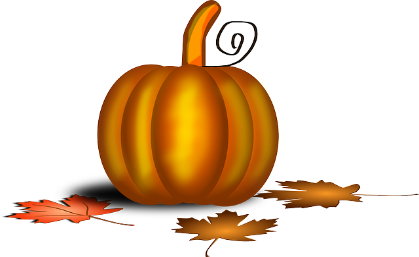 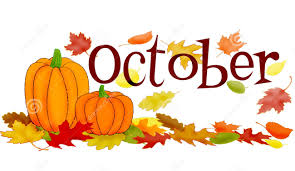 COMMITTEE OF THE WHOLECity Hall, 108 Fulton Street, Thompson Falls, MTWednesday, October 13, 2021 @ 5:15 p.m. Agenda: Zoning  &Regular City Council Meeting at the City Hall, 108 Fulton Street, Thompson Falls, MT Wednesday, October 13, 2021 @ 6:00 P.M.AGENDAOPEN MEETINGROLL CALL OF THE COUNCIL PLEDGE OF ALLEGIANCEUNSCHEDULED PUBLIC COMMENTSET THE AGENDACONSENT AGENDAClaims MinutesFinancial ReportsCourt ReportWater Shut-off List/ArrangementsSTANDING COMMITTEE REPORTSCOMMITTEE DECAY UPDATEACTION ITEMSAccept Ruth Cheney resignation								Mark SheetsAppoint Ward 3 Council Member							Mark SheetsLetter of support for Penrose and Thompson River Conservation Easements		Mark SheetsStop or Yield Sign 4th Avenue and Greenwood						Mark Sheets107 Greenwood Street vacating lower end of Greenwood Street for sprinkler system and propane tank on city property.										Laura SchaeferPreston Avenue Paving Project finance options.						Mark SheetsPlanning Board Resolution								Mark SheetsWastewater Request for Reimbursements– Pay Construction Company Razz, Great West Engineering & Dept. of Revenue. 									Mark Sheets	 Water Project Request for Reimbursements – Muster Construction, Shari Johnson, Engineer and Dept. of Revenue. 										Mark SheetsCity Agreement for pavement and sidewalk project on Hwy. 200.			Mark SheetsClosing City Hall the day after Thanksgiving						Mark SheetsMAYOR’S REPORT		ADJOURN